CURRICULUM VITAE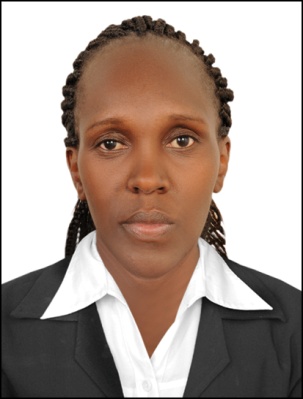 PERSONAL INFORMATION         NAMES     	 : Judy NATIONALITY     : Kenyan    VISA TYPE	 : Employment visaEMAIL         	 :  judy.383605@2freemail.com Position: Camera operator and video editing PROFILEDedicated and energetic professional media person with eleven years extensive experience in Video shooting, editing and photography. I am well exposed to digital world and capable of operating any digital professional camera do  proper lighting  and Am advanced in latest  editing software packages thus making appealing edits for advertisement and commercial purposes.WORK EXPERIENCE5th April 2017 to date Hilton Jumeira DubaiPosition: Photographer/VideographerIn my current position of company camera operator am in-charge of events coverage. capturing, retouching, printing and framing photographs, video shooting, compiling edit footage for social media.      Jan 2014 to Feb 2017 Royal Media Limited – Nairobi KenyaPosition: Camera operatorI worked for Citizen Television which is one of the many brands of Royal Media Company, within this period I fine tuned my skills in camera operation and I successfully participated in news gathering and studio production earning a promotion to a senior camera operator position.  Duties and responsibilities	Assembling  and setting equipmentsPlanning, preparing and rehearsing scenesFollowing camera scriptsCreatively framing and capturing ActionsRespond quickly to directions Liaising with lighting and technical teamJune 2010 to December 2013 Media Max Limited – Nairobi Kenya Position: Video editorMy proficiency in Avid, Final cut, Adobe premiere, Adobe After effect and Adobe photo shop gave me a good opportunity to create a compelling image of the company earning high revenue for the owners.        Duties and responsibilitiesEditing commercials, and promotional materials for the companyResponsible for the final edit product colour correction, audio mixing and graphics designing January 2008- May 2011 Freelance       Duties and responsibilitiesCreated short movies for music bands, fashion design events and commercial companiesManaged the entire process of creating a video from production to post production with the organization teamWorked on time basis and worked independentlyDirectly communicated with clients to meet their needEdited videos for different commercials  Education & Professional Qualifications: Dec 2007 Diploma in TV / Video Production. Mt. Kenya University June 2007 Africa College of Aviation Management Complete certificate in Computer packages – MS Office, MS wordFeb 1994- Nov 1997 Kenya Certificate of Secondary Education. (KCSE).Gichuru High School Referees: to be provided upon request.